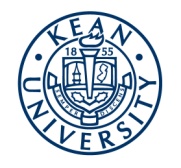 KEAN UNIVERSITYConditions for an Incomplete Grade and its RemovalCONTRACT FORMInstructor:      Semester:  Program/School: Student:  ID:  Class Level: Course*Section #  Title * Students are strongly encouraged to discuss incomplete prerequisite courses with their faculty advisor and establish a completion deadline prior to the next semester or delay progress to the next course until following term.	Plan for Removal of Incomplete (specification of work to be completed, include attachments if needed):Date by which work must be completed: Note:  This date may not be later than the last day of the eleventh week of the major semester following the receipt of the incomplete grade.Grade to be recorded if work is not completed satisfactorily by date specified above.Undergraduate grade:    Graduate grade:    Note:  Failure to specify a grade above will result in an “F”, “U”, or “NC” being entered if work is not completed by deadline indicated.Instructor Signature and Date	                                  Student Signature and Dateor Attach Kean Email confirmation 	                                  or Attach Kean Email confirmationInstructors must extend the time (under Course Properties) that the Blackboard course is to remain open for the student to be able to review recorded sessions and access course materials.For more information about an Incomplete, please see the Kean University Undergraduate or Graduate Catalog.Copies to:  Executive Director/Chairperson/Coordinator, Instructor and StudentReason for Incomplete (include attachment if needed):Other Inc’s being requested:Course*                  Section #  